.Intro: 16 countsWEAVE RT, LF BACK CROSS ROCK, WEAVE LF, RT BACK CROSS ROCKHOLD, KICK RT, LF COASTER, RT TOES TO SIDE, TURN & KICK, RT SAILORHEEL SWITCHES, HEEL SWIVELS, RT BACK TRIPLE, LF BACK TRIPLEHIP BUMPS TO RT, HIP BUMPS TO LF, SKATE FWD X4REPEATContact: www.linedancingwithcindy.com  or email: cindylinedancing@gmail.comSun Daze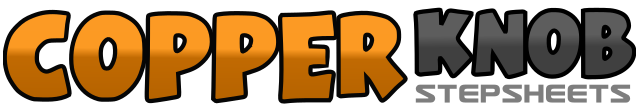 .......Count:32Wall:4Level:High Beginner.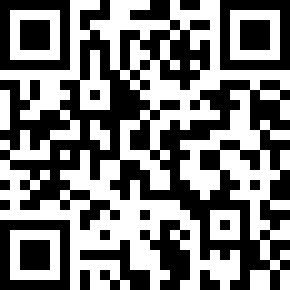 Choreographer:Cindy McMichael (USA) - November 2014Cindy McMichael (USA) - November 2014Cindy McMichael (USA) - November 2014Cindy McMichael (USA) - November 2014Cindy McMichael (USA) - November 2014.Music:Sun Daze - Florida Georgia LineSun Daze - Florida Georgia LineSun Daze - Florida Georgia LineSun Daze - Florida Georgia LineSun Daze - Florida Georgia Line........1-&-2-&Step right to side, cross left behind, step right to side, cross left in front3-&-4-&Step right to side, rock back on left crossed behind right, recover, step left to side5-&-6-&Cross right behind, step left to side, cross right in front, step left to side7-&-8Rock back on right crossed behind left, recover, step right slightly forward1-&-2-&Hold, step left next to right, kick right, step right next to left3-&-4Step left back, step right next to left, step left forward5-6Touch right toes to side, 1/4 turn right & kick right forward7-&-8Step right behind left, step left to side, step right to side1-&-2-&Right heel out, step right next to left, left heel out, step left next to right3-&-4Step right slightly forward, swivel both heels out to right, swivel both heels back5-&-6Step back right, step left next to right, step back right7-&-8Step back left, step right next to left, step back left1-&-2-&Step right to side & bump hips right, bump hips left, bump hips right, touch left next to right3-&-4-&Step left to side & bump hips left, bump hips right, bump hips left, touch right next to left5-&-6-&Skate out right, touch left next to right, skate out left, touch right next to left7-&-8-&Skate out right, touch left next to right, skate out left, touch right next to left